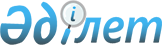 Об установлении квоты рабочих мест для инвалидов в размере 3 процентов от общей численности рабочих мест на 2010 год
					
			Утративший силу
			
			
		
					Постановление акимата Енбекшильдерского района Акмолинской области от 13 января 2010 года № А-1/2. Зарегистрировано Управлением юстиции Енбекшильдерского района Акмолинской области 9 февраля 2010 года № 1-10-109. Утратило силу - постановлением акима Енбекшильдерского района Акмолинской области от 28 декабря 2010 года № А-11/377

      Сноска. Утратило силу - постановлением акима Енбекшильдерского района Акмолинской области от 28.12.2010 № А-11/377      В соответствии с подпунктом 13 пункта 1 статьи 31 Закона Республики Казахстан «О местном государственном управлении и самоуправлении в Республике Казахстан» от 23 января 2001 года,подпунктом 5-2 статьи 7 Закона Республики Казахстан «О занятости населения» от 23 января 2001 года, подпунктом 1 статьи 31 Закона Республики Казахстан «О социальной защите инвалидов в Республике Казахстан» от 13 апреля 2005 года, акимат Енбекшильдерского районаПОСТАНОВЛЯЕТ:



      1. Установить квоту рабочих мест для инвалидов в размере 3 процентов от общей численности рабочих мест на 2010 год.



      2. Признать утратившим силу постановление акимата Енбекшильдерского района «Об установлении квоты рабочих мест для трудоустройства инвалидов на территории Енбекшильдерского района в 2009 году» от 01 апреля 2009 года за № а–4/54 (зарегистрированное в реестре регистрации нормативных правовых актов за № 1-10-85, опубликованное 22 мая 2009 года в районной газете «Жаңа дәуір»-«Сельская новь»).



      3. Контроль за исполнением настоящего постановления возложить на руководителя аппарата акима района Шауенова С.Ж.



      4. Настоящее постановление вступает в силу со дня государственной регистрации в управлении юстиции Енбекшильдерского района и вводится в действие со дня официального опубликования.      Аким Енбекшильдерского

      района                                     Т.Хамитов
					© 2012. РГП на ПХВ «Институт законодательства и правовой информации Республики Казахстан» Министерства юстиции Республики Казахстан
				